TOWN OF STAR CITY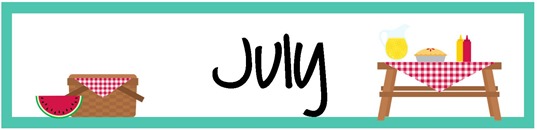 2016 NEWSLETTER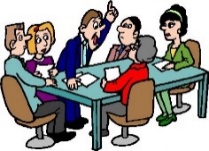 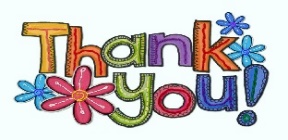 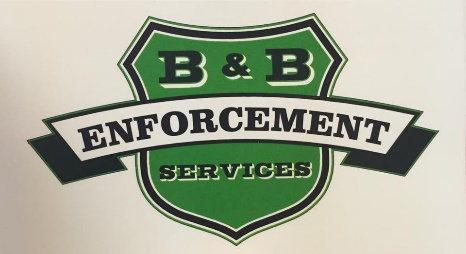 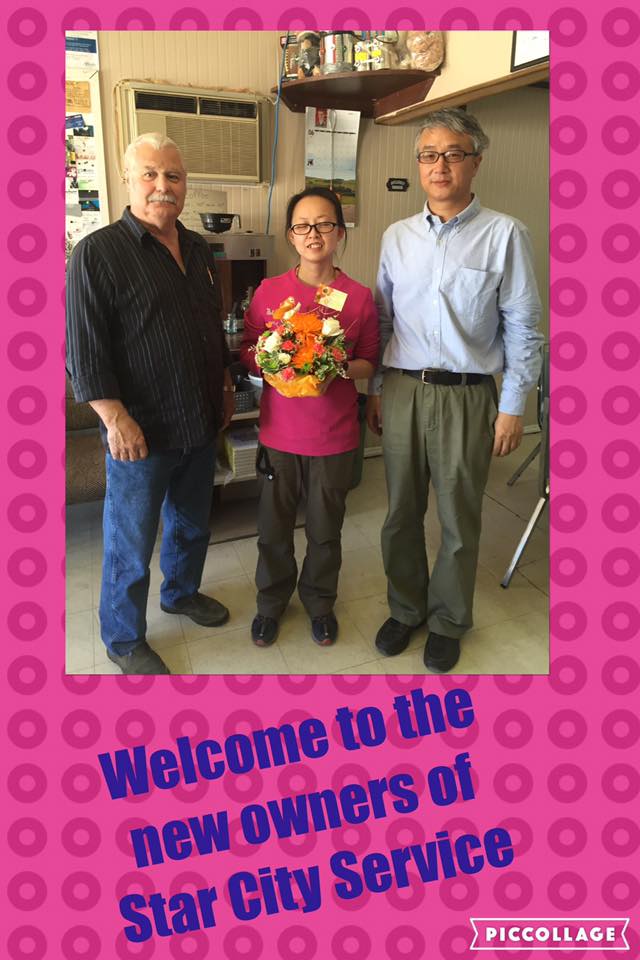 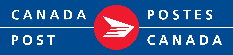 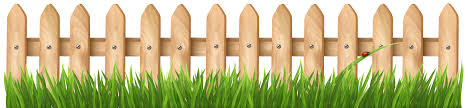 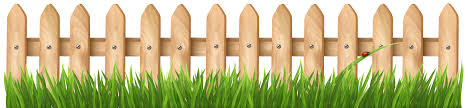 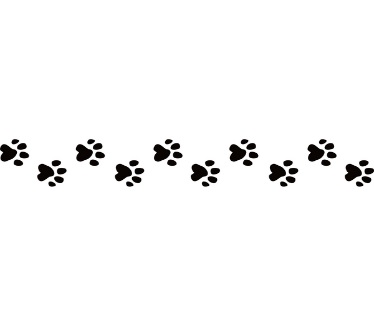 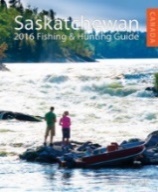 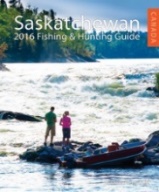 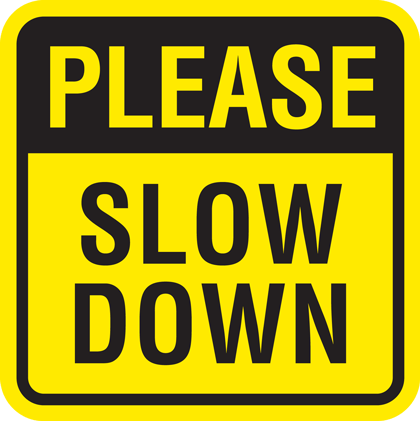 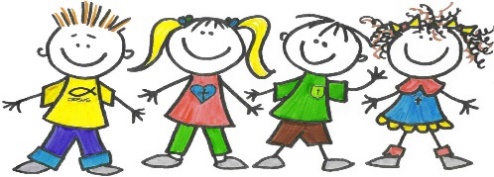 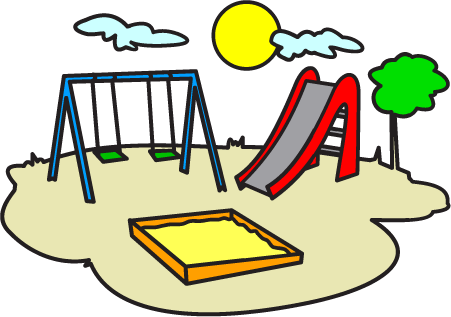 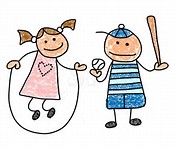 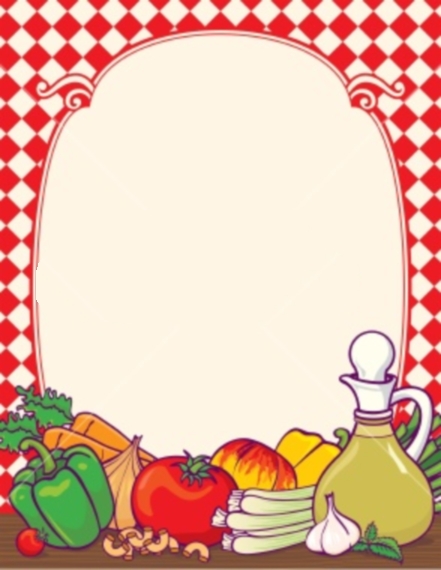 KC’s Place Italian NightSunday, July 24th, 20165:00pm – 7:00pm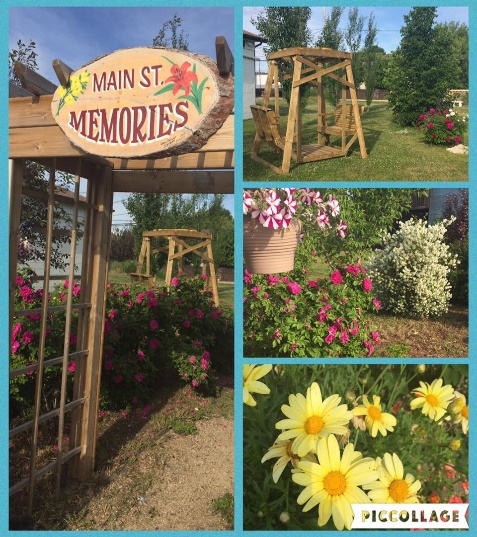 Enjoy a glass of wine while you  choose from three Italian inspired meals (including a salad bar)Adults $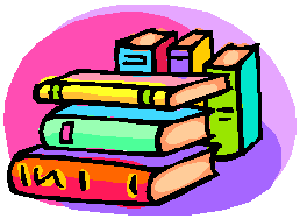 Ph: 863-4380	Ph: 863-4380	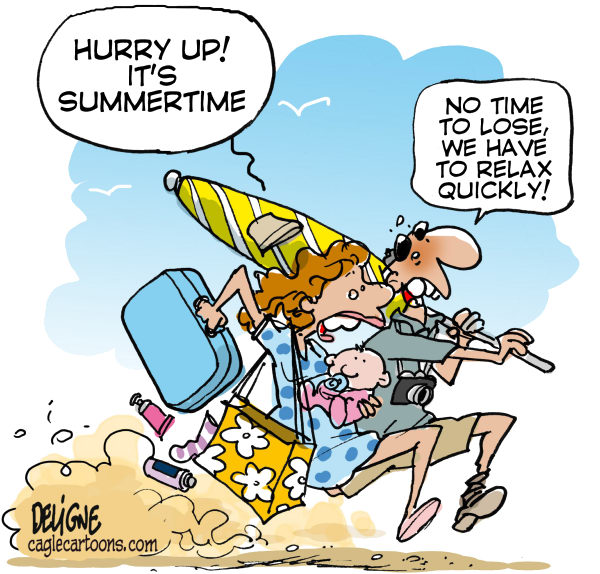 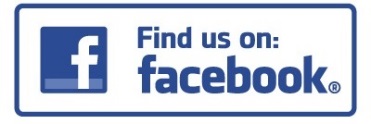 